ANAAC15, Vivekananda Colony,Balwant Nagar, Gandhi Road, Gwalior ( MP ) INDIA Pin 474002, Phone; 0751-6519333www.anaac.co.inREGISTRATION FORM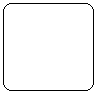 Affix Your Photo NAME OF THE PARTICIPANT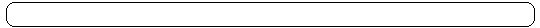 FATHER’S NAMEMOTHER’S NAME    AGE		                   DATE OF BIRTH  		               QUALIFICATION 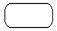 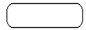     HOME ADDRESS    SCHOOL ADDRESS             TELEPHONE NO. WITH STD CODE	   	                                 EMAIL ID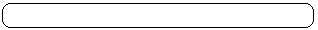 WRITE THE NAME OF THE COMPETITION IN THE BLOCK IN WHICH YOU ARE PARTICIPATINGDRAWING & PAINTING     SINGING     	DANCING         PHOTOGRAPHY      MR PHOTOGENICMISS PHOTOGENIC            ACTING         FASHION DESIGNING 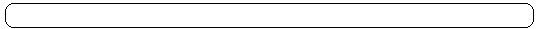 Registration Fee for participation in any of the above competitions is 120 Rupees. Mention below the YouTube or Any Internet Link or date of sending email at anaac@gmail.com for Singing / Dance Competition (if you are sending your entry not in CD or Pen-Drive)                                                                                             Signature of the Participant Competition Details Competition						Particulars Drawing & Painting		Age Group: 18 to 50   Topic: Friendship   Sheet Size: 18 Inches Breadth X 24 Inches Length    Singing Competition		Age Group: 18 to 50   Any Classical, Individual Music Base, Movie, Non-Movie or Folk Song  Dance Competition		Age Group: 18 to 50   Any Classical, Individual Music Base, Movie, Non-Movie or Folk DanceMr. Photogenic		Age Group: 12 to 50     Unedited B&W or Colored Close up Photograph of the MaleMiss. Photogenic		Age Group: 12 to 50     Unedited B&W or Colored Close up Photograph of the Female Photography		Age Group: 12 to 70   Unedited B&W / Colored Photograph on any subject Size                                            Maximum size limit for Photography, Mr. Photogenic and Miss Photogenic is 24 “x 36”Acting Competition		Age Group: 10 to 17 and 18 to 50   Act in any language or Mono Acting or with expressions Fashion Designing		Minimum Age: 16   Any Dress Design on any theme on any dress material will be consideredImportant InstructionPhotocopy / Xerox or online downloaded form will also be considered. An Individual Participant or College / Institutional / University authorities may send the entry of any competition with Registration form and Entry Fee to ANAAC INDIA, 15, Vivekananda Colony, Balwant Nagar, Gandhi Road, Gwalior MP  Pin 474002 INDIAThe Registration fee for any youngsters’ competition is 100 Rupees only. The Registration Fee will be accepted only in the mode of DD (Demand Drafts) / Multicity / At Par Cheque in favor of ANAAC INDIA, Payable at Gwalior MPFor Direct Bank Deposit or Online Transfer:  Account No. 019705006300, Account Name: ANAAC INDIA, Bank Name: ICICI BANK GWALIOR MP.  For RTGS / NEFT / IFSC CODE: ICIC0000197 (Receipt of Direct Bank Deposit or Online Transfer is mandatory to be enclosed with the Registration form)For any Competition the prize money is: :   I Prize 5000    II Prize 3000    III Prize 2000  and many Consolation Prizes including certification.  Certificate of appreciation will be given to all the participants of each competition. The name of the winners will be mentioned on the website of Anaac                                 Last Date of sending entries: 30th August, 2015All entries will be the property of Anaac, and will not be returned to the participants. For any assistance or query about the competitions the Participants may use the help line number (0751-6519333) or mail us to anaac@anaac.co.in. Change in Competition Schedule, Result, Jury, or any other necessary requirement in future will be the right of Anaac Authorities. Judgment of the Jury will be the final Result.   Terms & Conditions Apply as per Anaac RegulationsAdministrative Office : 15, Vivekananda Colony,Balwant Nagar, Gandhi Road, Gwalior ( MP ) INDIA Pin 474002, Corporate Office : G-10, Sez Plaza, Marvey Road, Malad (W), Mumbai-MH INDIA 400064Phone; 0751-6519333     anaac@anaac.co.in    www.anaac.co.in